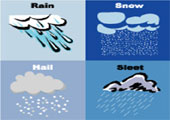 OPAZOVANJE VREMENA TER MERITVE (poročilo IV terenske vaje)UVODVreme je trenutno dogajnje v ozračju oziroma v troposferi, ki je atmosfera, najbližja površju.Poznamo tri elemente: temperatura (ki se meri 2m od tal v senci), zračni tlak in vlago v ozračju).Padavine delimo na ciklonske, orografske (na sliki)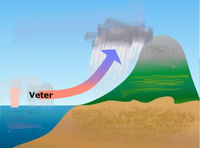 in konvekcijske. Visok pritisk imenujemo anticiklon, nizek pa ciklon.Anticikloni prinašajo suho vreme, k nam pozimi sibirski, poleti pa kanarski, cikloni pa prinašajo deževje, pozimi k nam pride islandski ciklon.Pri nas piha tudi burja, iz severo-vzhoda proti jugo zahodu, nastane pa zaradi visokega pritiska nad morjem in nizkega nad kopnim. REZULTATINaloga št. 1: meteorološka opazovanjaMeteorološka opazovanja smo opravljali nad obrambnim domom v Piranu. Temperatura zraka v senci, 2 metra od tal, je bila 24,5°C, pihal je rahel veter od jugo-zahoda proti severo-vzhodu. Ni bilo nikakršnih padavin, bilo je pretežno jasno, vidljivost smo ocenili na 25km (videl se je Gradež).Naloga št. 2: sklepanje o temperaturi Ker je poletje že mimo, se morje počasi ohlaja in s tem segreva ozračje, zato bi bila temperatura tik nad gladino morja višja kot temperatura na mestu, kjer smo stali mi. Naloga št. 3: sklepanje o soodvisnosti temperature morja in zraka Temperatura morja vpliva na temperaturo zraka, saj se pozimi morje ohlaja in s tem segreva ozračje, poleti pa se morje segreva in s tem ohlaja kopno. Zaradi tega imamo pri nas pozimi višje temperature, poleti pa za kanček nižje kot na celini, ki se hitro segreva in hitro ohlaja. Naloga št. 4: Preden smo se odpravili na teren, smo odčitali še podatke iz vremenske hišice na šoli. Termometer je kazal 20°C, zračni tlak je bil 1020hPa, vlaga v ozračju pa 60%.POVZETEKVreme na nas zelo močno vpliva, saj zračni pritisk ugodno ali neugodno vpliva na naše razpoloženje. Če zunaj dežuje, smo slabe volje, nič se nam neda, ko pa sije sonček, nas napolni z veliko energije in vse je takoj lepše. Zato je zelo pomembno da znamo oceniti kakšno bo vreme.Pri vaji smo se naučili meriti temperaturo, odčitati zračni tlak in vlažnost v vremenski hišici, določiti smer vetra, vsaj nekako opredeliti njegovo jakost, opredeliti jasnost neba in določiti vidljivost. Polemizirali smo tudi o tem, ali bi bila temperatura tik nad gladino morja v tem času že kaj višja od te, ki smo jo mi izmerili, izmerili pa smo tudi temperaturo zraka na soncu, ki se je 25.10.2006 povzpela na zavidljivih 27°C.LITERATURAIvan Gams, Geografske značilnosti Slovenije 4, MK, Lj, 98Slavko Brinovec in drugi, Geografija, MK, Lj 82INTERNETNI VIRIhttp://www.rvk-jp.si/upload/pic/rainsnow.jpghttp://images.google.si/imgres?imgurl=http://upload.wikimedia.org/wikipedia/sl/thumb/b/be/Orografske_padavine.jpg/200px-Orografske_padavine.jpg&imgrefurl=http://sl.wikipedia.org/wiki/Konvekcijske_padavine&h=148&w=200&sz=31&hl=sl&start=12&tbnid=F2VCVuI-XoXqiM:&tbnh=77&tbnw=104&prev=/images%3Fq%3Dpadavine%26svnum%3D10%26hl%3Dsl%26lr%3D%26sa%3DGgoogle earth